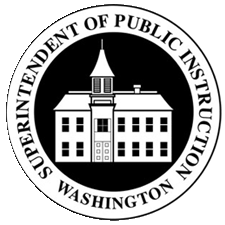 2017-18PART I2017-18State Price Quote SpecificationTYPE A— DIESEL, GAS & PROPANEUse this document to bid both non-lift and lift, gas, diesel and propane buses.	Vendor: Creative Bus Sales		Mfr.:	Starcraft		2017-18State Price Quote SpecificationTYPE A— DIESEL, GAS & PROPANEUse this document to bid both non-lift and lift, gas, diesel and propane buses.ITEMITEMSTATE-SUPPORTED SPECIFICATIONSVendor must meet or exceed these specifications.Item bid shall be specified in column to right.STATE-SUPPORTED SPECIFICATIONSVendor must meet or exceed these specifications.Item bid shall be specified in column to right.VENDOR SPECIFICALLY IDENTIFY ITEM BIDPrice of items bid will establish the state cost.VENDOR SPECIFICALLY IDENTIFY ITEM BIDPrice of items bid will establish the state cost.VENDOR SPECIFICALLY IDENTIFY ITEM BIDPrice of items bid will establish the state cost.Seating CapacitySeating CapacityMaximum passenger capacity based upon an average center-to-center seat spacing of at least 27.5” with a lap-shoulder belt for each seating position.GasDieselDieselPropaneSeating CapacitySeating CapacityMaximum passenger capacity based upon an average center-to-center seat spacing of at least 27.5” with a lap-shoulder belt for each seating position.Capacity w/o lift 25	Capacity w/o lift 22	Capacity w/o lift 22	Capacity w/o lift 23	Seating CapacitySeating CapacityMaximum passenger capacity based upon an average center-to-center seat spacing of at least 27.5” with a lap-shoulder belt for each seating position.Capacity w/lift 18+1WC	Capacity w/lift 16+1WC	Capacity w/lift 16+1WC	Capacity w/lift 18+1WC	AlternatorAlternator145 amp minimum. Lift-equipped or air-conditioned. Manufacturer recommended capacity.145 amp minimum. Lift-equipped or air-conditioned. Manufacturer recommended capacity.Mfr. Ford	Mfr. Ford	Mfr. Ford	AlternatorAlternator145 amp minimum. Lift-equipped or air-conditioned. Manufacturer recommended capacity.145 amp minimum. Lift-equipped or air-conditioned. Manufacturer recommended capacity.Amps output w/o lift or A.C.	145		Amps output w/o lift or A.C.	145		Amps output w/o lift or A.C.	145		AlternatorAlternator145 amp minimum. Lift-equipped or air-conditioned. Manufacturer recommended capacity.145 amp minimum. Lift-equipped or air-conditioned. Manufacturer recommended capacity.Amps output w/lift or A.C. 145			Amps output w/lift or A.C. 145			Amps output w/lift or A.C. 145			Auxiliary Automatic Transmission CoolerAuxiliary Automatic Transmission Cooler10,000 lb. Hayden or equal.GasDieselDieselPropaneAuxiliary Automatic Transmission CoolerAuxiliary Automatic Transmission Cooler10,000 lb. Hayden or equal.Mfr. Ford	Mfr. Ford	Mfr. Ford	Mfr. Ford	Auxiliary Automatic Transmission CoolerAuxiliary Automatic Transmission Cooler10,000 lb. Hayden or equal.Lbs. rating 10,360	Lbs. rating 10,360	Lbs. rating 10,360	Lbs. rating 12500Axle—FrontAxle—FrontManufacturer’s recommendation.GasDieselDieselPropaneAxle—FrontAxle—FrontManufacturer’s recommendation.Mfr. Ford	Mfr. Ford	Mfr. Ford	Mfr. Ford	Axle—FrontAxle—FrontManufacturer’s recommendation.Capacity 4130		Lbs. rating 4130	Lbs. rating 4130	Lbs. rating 5000	Indepen. suspens.	Indepen. suspens.	Indepen. suspens.	Indepen. suspens.	Axle—RearAxle—RearManufacturer’s recommendation.GasDieselDieselPropaneAxle—RearAxle—RearManufacturer’s recommendation.Mfr. Ford	Mfr. Ford	Mfr. Ford	Mfr. Ford	Axle—RearAxle—RearManufacturer’s recommendation.Capacity 7275		Capacity 7275	Capacity 7275	Capacity 7800	Axle RatioAxle RatioMust comply with power and gradeability formula.  Refer to Washington State School Bus Specifications Manual.GasDieselDieselPropaneAxle RatioAxle RatioMust comply with power and gradeability formula.  Refer to Washington State School Bus Specifications Manual.Ratio 3.73	Ratio 3.73	Ratio 3.73	Ratio 4.10	Back-up LightsBack-up LightsAll required backup lights to be LED (Light Emitting Diode).  Refer to Washington State School Bus Specification’s Manual.All required backup lights to be LED (Light Emitting Diode).  Refer to Washington State School Bus Specification’s Manual.Round:		Diameter	4"	Other:		Square inches	     		Round:		Diameter	4"	Other:		Square inches	     		Round:		Diameter	4"	Other:		Square inches	     		PART I (cont.)State Price Quote SpecificationTYPE A— DIESEL, GAS & PROPANEUse this document to bid both non-lift and lift, gas, diesel and propane buses.	Vendor: Creative Bus Sales		Mfr.:	Starcraft		State Price Quote SpecificationTYPE A— DIESEL, GAS & PROPANEUse this document to bid both non-lift and lift, gas, diesel and propane buses.ITEMITEMSTATE-SUPPORTED SPECIFICATIONSVendor must meet or exceed these specifications.Item bid shall be specified in column to right.STATE-SUPPORTED SPECIFICATIONSVendor must meet or exceed these specifications.Item bid shall be specified in column to right.VENDOR SPECIFICALLY IDENTIFY ITEM BIDPrice of items bid will establish the state cost.VENDOR SPECIFICALLY IDENTIFY ITEM BIDPrice of items bid will establish the state cost.VENDOR SPECIFICALLY IDENTIFY ITEM BIDPrice of items bid will establish the state cost.VENDOR SPECIFICALLY IDENTIFY ITEM BIDPrice of items bid will establish the state cost.VENDOR SPECIFICALLY IDENTIFY ITEM BIDPrice of items bid will establish the state cost.Battery(ies)Battery(ies)535 CCA 12 volt minimum for gas and propane w/o lift.1070 CCA 12 volt minimum for diesel or any bus w/lift.535 CCA 12 volt minimum for gas and propane w/o lift.1070 CCA 12 volt minimum for diesel or any bus w/lift.Gas/Propane w/o liftGas/Propane w/o liftGas/Propane w/o liftGas/Propane w/o liftDiesel or any bus w/liftBattery(ies)Battery(ies)535 CCA 12 volt minimum for gas and propane w/o lift.1070 CCA 12 volt minimum for diesel or any bus w/lift.535 CCA 12 volt minimum for gas and propane w/o lift.1070 CCA 12 volt minimum for diesel or any bus w/lift.CCA 600	CCA 600	CCA 600	CCA 600	CCA 1540	BrakesBrakesHydraulic: Drum or Disc.  Refer to Washington State School Bus Specifications Manual.GasDieselDieselDieselPropanePropaneBrakesBrakesHydraulic: Drum or Disc.  Refer to Washington State School Bus Specifications Manual.Front 	Disc	Front 	Disc	Front 	Disc	Front 	Disc	Front 	Disc	Front 	Disc	BrakesBrakesHydraulic: Drum or Disc.  Refer to Washington State School Bus Specifications Manual.	Drum		Drum		Drum		Drum		Drum		Drum	BrakesBrakesHydraulic: Drum or Disc.  Refer to Washington State School Bus Specifications Manual.Rear	Disc	Rear	Disc	Rear	Disc	Rear	Disc	Rear	Disc 	Rear	Disc 	BrakesBrakesHydraulic: Drum or Disc.  Refer to Washington State School Bus Specifications Manual.	Drum		Drum		Drum		Drum		Drum		Drum	BrakesBrakesHydraulic: Drum or Disc.  Refer to Washington State School Bus Specifications Manual.Drum Size	     	Drum Size	     	Drum Size	     	Drum Size	     	Drum Size	     	Drum Size	     	Doors, ServiceDoors, ServicePower operated.Power operated.	Air		Folding		Electric	Split, Outward Opening		Other      		Air		Folding		Electric	Split, Outward Opening		Other      		Air		Folding		Electric	Split, Outward Opening		Other      		Air		Folding		Electric	Split, Outward Opening		Other      		Air		Folding		Electric	Split, Outward Opening		Other      	EngineEngineGas and Propane—3.7 liters minimum.Diesel—130 H.P. minimum.GasDieselDieselPropanePropanePropaneEngineEngineGas and Propane—3.7 liters minimum.Diesel—130 H.P. minimum.Engine mfr. Ford	Engine mfr. Ford	Engine mfr. Ford	Engine mfr. Ford	Engine mfr. Ford	Engine mfr. Ford	EngineEngineGas and Propane—3.7 liters minimum.Diesel—130 H.P. minimum.Liters 3.7L	H.P. 190	H.P. 190	Liters 6.8L	Liters 6.8L	Liters 6.8L	Engine HeaterEngine HeaterDiesel only—engine manufacturer’s recommended in-block heater.Diesel only—engine manufacturer’s recommended in-block heater.Watts 400	Watts 400	Watts 400	Watts 400	Volts 110AC	Engine HeaterEngine HeaterDiesel only—engine manufacturer’s recommended in-block heater.Diesel only—engine manufacturer’s recommended in-block heater.Mfr. OEM	Mfr. OEM	Mfr. OEM	Mfr. OEM	Mfr. OEM	Fuel TankFuel TankGas and Diesel—25 gallon minimum.Propane—largest available.Gas and Diesel—25 gallon minimum.Propane—largest available.Gas/DieselGas/DieselGas/DieselGas/DieselPropaneFuel TankFuel TankGas and Diesel—25 gallon minimum.Propane—largest available.Gas and Diesel—25 gallon minimum.Propane—largest available.Capacity 25	Capacity 25	Capacity 25	Capacity 25	Capacity 35	Hand ThrottleHand ThrottleDiesel only—locking type, electronic, or immediate acting electric fast idle.Diesel only—locking type, electronic, or immediate acting electric fast idle.		Vernier		Vernier		Vernier		Vernier		ElectricHand ThrottleHand ThrottleDiesel only—locking type, electronic, or immediate acting electric fast idle.Diesel only—locking type, electronic, or immediate acting electric fast idle.		T type		T type		T type		T type		ElectronicHeatersHeatersFront—manufacturer’s standard.  Rear—40,000 B.T.U. minimum.Front—manufacturer’s standard.  Rear—40,000 B.T.U. minimum.Rear B.T.U. w/o lift	65K 	Rear B.T.U. w/lift	65K	Rear B.T.U. w/o lift	65K 	Rear B.T.U. w/lift	65K	Rear B.T.U. w/o lift	65K 	Rear B.T.U. w/lift	65K	Rear B.T.U. w/o lift	65K 	Rear B.T.U. w/lift	65K	Rear B.T.U. w/o lift	65K 	Rear B.T.U. w/lift	65K	LightsLightsLED (Light Emitting Diode).  Includes Clearance Lights, Stop Lights–7”, Tail Lights, Turn Signals, Eight-Light System, and Dome-Light System.LED (Light Emitting Diode).  Includes Clearance Lights, Stop Lights–7”, Tail Lights, Turn Signals, Eight-Light System, and Dome-Light System.Check if as specified If not, explain 	Check if as specified If not, explain 	Check if as specified If not, explain 	Check if as specified If not, explain 	Check if as specified If not, explain 	PART I (cont.)State Price Quote SpecificationTYPE A— DIESEL, GAS & PROPANEUse this document to bid both non-lift and lift, gas, diesel and propane buses.	Vendor: Creative Bus Sales		Mfr.:	Starcraft		State Price Quote SpecificationTYPE A— DIESEL, GAS & PROPANEUse this document to bid both non-lift and lift, gas, diesel and propane buses.ITEMSTATE-SUPPORTED SPECIFICATIONSVendor must meet or exceed these specifications.Item bid shall be specified in column to right.STATE-SUPPORTED SPECIFICATIONSVendor must meet or exceed these specifications.Item bid shall be specified in column to right.VENDOR SPECIFICALLY IDENTIFY ITEM BIDPrice of items bid will establish the state cost.VENDOR SPECIFICALLY IDENTIFY ITEM BIDPrice of items bid will establish the state cost.VENDOR SPECIFICALLY IDENTIFY ITEM BIDPrice of items bid will establish the state cost.P.A. SystemAM/FM/PA radio with 2 interior and 1 exterior speakers.AM/FM/PA radio with 2 interior and 1 exterior speakers.Mfr. Jensen	Mfr. Jensen	Mfr. Jensen	P.A. SystemAM/FM/PA radio with 2 interior and 1 exterior speakers.AM/FM/PA radio with 2 interior and 1 exterior speakers.Model No. JBR550/PA500	Model No. JBR550/PA500	Model No. JBR550/PA500	Seat SpacingTo permit specified passenger capacity based on an average center-to-center seat spacing of at least 27.5”.To permit specified passenger capacity based on an average center-to-center seat spacing of at least 27.5”.Inside measurement from rear of stepwell toappropriate point at rear of passenger seatingarea:  w/o lift	160.1875		w/lift	160.1875	Inside measurement from rear of stepwell toappropriate point at rear of passenger seatingarea:  w/o lift	160.1875		w/lift	160.1875	Inside measurement from rear of stepwell toappropriate point at rear of passenger seatingarea:  w/o lift	160.1875		w/lift	160.1875	Seat SpacingTo permit specified passenger capacity based on an average center-to-center seat spacing of at least 27.5”.To permit specified passenger capacity based on an average center-to-center seat spacing of at least 27.5”.Mfg.’s C/C seat measurement ofvehicle (inches):	w/o lift	27.5"		w/lift	27.5"	Mfg.’s C/C seat measurement ofvehicle (inches):	w/o lift	27.5"		w/lift	27.5"	Mfg.’s C/C seat measurement ofvehicle (inches):	w/o lift	27.5"		w/lift	27.5"	Steering WheelTilt.Tilt.Check if as specified Check if as specified Check if as specified Step TreadStudded or pebbled top tread covering.Studded or pebbled top tread covering.Mfr. Koroseal	Mfr. Koroseal	Mfr. Koroseal	Tires6 first quality, radial ply.  6 first quality, radial ply.  Mfr. OEM	Mfr. OEM	Mfr. OEM	Tires6 first quality, radial ply.  6 first quality, radial ply.  Size LT195/75x16C, LT225/75x16ESize LT195/75x16C, LT225/75x16ESize LT195/75x16C, LT225/75x16ETires6 first quality, radial ply.  6 first quality, radial ply.  Load range E	Load range E	Load range E	ToolboxExterior, manufacturer standard.Exterior, manufacturer standard.Size (cubic feet)	3.35	Size (cubic feet)	3.35	Size (cubic feet)	3.35	TransmissionAutomatic—manufacturer’s standard compatible with H.P. and torque rating of engine bid.GasDieselDieselPropaneTransmissionAutomatic—manufacturer’s standard compatible with H.P. and torque rating of engine bid.Mfr. Ford	Mfr. Ford	Mfr. Ford	Mfr. Ford	TransmissionAutomatic—manufacturer’s standard compatible with H.P. and torque rating of engine bid.Model no. 6R80	Model no. 6R80	Model no. 6R80	Model no. 6R140	Two-way Communications45-watt, VHF, mil. spec.45-watt, VHF, mil. spec.Mfr. ICOM	Mfr. ICOM	Mfr. ICOM	Two-way Communications45-watt, VHF, mil. spec.45-watt, VHF, mil. spec.Model No. F5011 Series	Model No. F5011 Series	Model No. F5011 Series	Wheels6 to be compatible with tire size.6 to be compatible with tire size.Size 16	Size 16	Size 16	Wheels6 to be compatible with tire size.6 to be compatible with tire size.Rim width 6.5	Rim width 6.5	Rim width 6.5	PART I (cont.)State Price Quote SpecificationTYPE A— DIESEL, GAS & PROPANEUse this document to bid both non-lift and lift, gas, diesel and propane buses.	Vendor: Creative Bus Sales		Mfr.:	Starcraft		State Price Quote SpecificationTYPE A— DIESEL, GAS & PROPANEUse this document to bid both non-lift and lift, gas, diesel and propane buses.ITEMSTATE-SUPPORTED SPECIFICATIONSVendor must meet or exceed these specifications.Item bid shall be specified in column to right.VENDOR SPECIFICALLY IDENTIFY ITEM BIDPrice of items bid will establish the state cost.VENDOR SPECIFICALLY IDENTIFY ITEM BIDPrice of items bid will establish the state cost.VENDOR SPECIFICALLY IDENTIFY ITEM BIDPrice of items bid will establish the state cost.SPECIAL NEEDS REQUIREMENTS—CHASSIS AND BODYSPECIAL NEEDS REQUIREMENTS—CHASSIS AND BODYWheelchairLift—InstalledMust meet state specification.  Platform shall be a minimum of 32” x 52”.Mfr. Braun	Mfr. Braun	Mfr. Braun	WheelchairLift—InstalledMust meet state specification.  Platform shall be a minimum of 32” x 52”.Model No.  Century NCL919IB-2	Model No.  Century NCL919IB-2	Model No.  Century NCL919IB-2	Wheelchair/Occupant Tie-down System—InstalledMust meet state specification.Mfr. Q-Straint	Mfr. Q-Straint	Mfr. Q-Straint	Wheelchair/Occupant Tie-down System—InstalledMust meet state specification.Model No. Q8101/Q8-6326-A1	Model No. Q8101/Q8-6326-A1	Model No. Q8101/Q8-6326-A1	ADDITIONAL REQUIREMENTS—CHASSIS AND BODYADDITIONAL REQUIREMENTS—CHASSIS AND BODYADDITIONAL REQUIREMENTS—CHASSIS AND BODYLine Setting TicketLegible copy of manufacturer’s Line Setting Ticket will be delivered with each vendor’s packet at the time of delivery.Check if as specified	Check if as specified	Check if as specified	Owner’s/Operator’s HandbookOne copy of the chassis manufacturer’s owner’s/operator’s handbook or manual will be furnished with each bus at delivery.Check if as specified	Check if as specified	Check if as specified	RFID TagWSP school bus inspection identification tag.Check if as specified	Check if as specified	Check if as specified	Repair ManualsA complete set of chassis, engine, transmission, and body repair manuals, including wiring diagram for all components, will be made available at time of delivery, with instructions available on accessing repair materials.Check if as specified	Check if as specified	Check if as specified	Service and CleaningCleaning and service by vendor prior to delivery will include:Chassis lubrication.Check fluid levels: verify all are at recommended full levels.Cooling system protected at -20°F.Interior and exterior will be clean (including glass).All systems (electric, air, hydraulic, mechanical and manual) be inspected to ensure proper operation at time of delivery.All components and accessories will be installed and operational at time of delivery.Check if as specified	Check if as specified	Check if as specified	WarrantyA complete copy of all warranty agreements will be furnished at time of delivery.Check if as specified	Check if as specified	Check if as specified	2017-18	STUDENT TRANSPORTATION	Old Capitol Building	PO BOX 47200	Olympia, WA  98504-7200	(360) 725-6120  TTY (360) 664-3631	VEHICLE DATA SHEET AND OFFICIAL PRICE QUOTATION	TYPE A—DIESEL	STUDENT TRANSPORTATION	Old Capitol Building	PO BOX 47200	Olympia, WA  98504-7200	(360) 725-6120  TTY (360) 664-3631	VEHICLE DATA SHEET AND OFFICIAL PRICE QUOTATION	TYPE A—DIESEL	STUDENT TRANSPORTATION	Old Capitol Building	PO BOX 47200	Olympia, WA  98504-7200	(360) 725-6120  TTY (360) 664-3631	VEHICLE DATA SHEET AND OFFICIAL PRICE QUOTATION	TYPE A—DIESELVENDOR’S COMPANY NAMECREATIVE BUS SALESVENDOR’S COMPANY NAMECREATIVE BUS SALESREPRESENTATIVE’S NAMELONNIE SOLMONSONTELEPHONE NUMBER360-515-1801ADDRESS11601 CYRUS WAYMUKILTEO, WA. 98275ADDRESS11601 CYRUS WAYMUKILTEO, WA. 98275Estimated delivery date to school district from time purchase order is received: 150-180 DAYS	Firm where engine and chassis can beserviced or repaired and parts obtained: ANY  FORD COMMERCIAL DEALER	Firm where body can be serviced or repaired and parts obtained: CREATIVE BUS SALES, MUKILTEO WA.	Estimated delivery date to school district from time purchase order is received: 150-180 DAYS	Firm where engine and chassis can beserviced or repaired and parts obtained: ANY  FORD COMMERCIAL DEALER	Firm where body can be serviced or repaired and parts obtained: CREATIVE BUS SALES, MUKILTEO WA.	Estimated delivery date to school district from time purchase order is received: 150-180 DAYS	Firm where engine and chassis can beserviced or repaired and parts obtained: ANY  FORD COMMERCIAL DEALER	Firm where body can be serviced or repaired and parts obtained: CREATIVE BUS SALES, MUKILTEO WA.	Estimated delivery date to school district from time purchase order is received: 150-180 DAYS	Firm where engine and chassis can beserviced or repaired and parts obtained: ANY  FORD COMMERCIAL DEALER	Firm where body can be serviced or repaired and parts obtained: CREATIVE BUS SALES, MUKILTEO WA.	BODYBODYBODYBODYBODYMAKESTARCRAFTMAKESTARCRAFTWarranty:	Years 3	Miles  36,000Seat color:	GRAYFloor color:	BLACKInside measurement from rear of stepwell to appropriate point at rear of passenger seating area:	w/o lift	187.5"		w/lift	187.5"	Equipped seating capacity:	w/o lift	22	 	w/lift	16	Overall vehicle length (inches): w/o lift	294"	 	w/lift	294"	MODELQUESTYEAR2018Warranty:	Years 3	Miles  36,000Seat color:	GRAYFloor color:	BLACKInside measurement from rear of stepwell to appropriate point at rear of passenger seating area:	w/o lift	187.5"		w/lift	187.5"	Equipped seating capacity:	w/o lift	22	 	w/lift	16	Overall vehicle length (inches): w/o lift	294"	 	w/lift	294"	CHASSISCHASSISCHASSISENGINEENGINEENGINEMAKESTARCRAFTMAKESTARCRAFTWarranty:	Years 3	Miles  36,000MANUFACTURERFORDMANUFACTURERFORDTorque: 350	@	1500	RPMH.P.: 185		@	2500	RPMMODELTRANSITYEAR2018Wheel base:  156MODEL3.2L  I5 DIESELYEAR2018Fuel type: DIESELTRANSMISSIONTRANSMISSIONTRANSMISSIONWarranty:	Years 5 	Miles  60,000Number of cylinders: 5Inline x	V-type       Warranty:	Years 5 	Miles  60,000Number of cylinders: 5Inline x	V-type       Battery type/grp:	72AH	72AHNumber batteries:	2	2Total CCA:	1540	1540MANUFACTURERFORDMANUFACTURERFORDSpeeds forward:  6Warranty:	Years 5 	Miles  60,000Number of cylinders: 5Inline x	V-type       Warranty:	Years 5 	Miles  60,000Number of cylinders: 5Inline x	V-type       Battery type/grp:	72AH	72AHNumber batteries:	2	2Total CCA:	1540	1540MODEL6R80MODEL6R80Warranty:	Years 5	Miles  60,000Warranty:	Years 5 	Miles  60,000Number of cylinders: 5Inline x	V-type       Warranty:	Years 5 	Miles  60,000Number of cylinders: 5Inline x	V-type       Battery type/grp:	72AH	72AHNumber batteries:	2	2Total CCA:	1540	1540QUOTED PRICEQUOTED PRICEQuoted price is based upon payment within 30 days after delivery to the school district (without sales tax).Diesel Bid—w/o lift $ 59596.00		Diesel Bid—w/lift $ 63811.00	Quoted price is based upon payment within 30 days after delivery to the school district (without sales tax).Diesel Bid—w/o lift $ 59596.00		Diesel Bid—w/lift $ 63811.00	VENDOR REPRESENTATIVE’S SIGNATUREDATE2017-18	STUDENT TRANSPORTATION	Old Capitol Building	PO BOX 47200	Olympia, WA  98504-7200	(360) 725-6120  TTY (360) 664-3631	VEHICLE DATA SHEET AND OFFICIAL PRICE QUOTATION	TYPE A—GAS	STUDENT TRANSPORTATION	Old Capitol Building	PO BOX 47200	Olympia, WA  98504-7200	(360) 725-6120  TTY (360) 664-3631	VEHICLE DATA SHEET AND OFFICIAL PRICE QUOTATION	TYPE A—GAS	STUDENT TRANSPORTATION	Old Capitol Building	PO BOX 47200	Olympia, WA  98504-7200	(360) 725-6120  TTY (360) 664-3631	VEHICLE DATA SHEET AND OFFICIAL PRICE QUOTATION	TYPE A—GASVENDOR’S COMPANY NAMECREATIVE BUS SALESVENDOR’S COMPANY NAMECREATIVE BUS SALESREPRESENTATIVE’S NAMELONNIE SOLMONSONTELEPHONE NUMBER360-515-1801ADDRESS11601 CYRUS WAYMUKILTEO, WA 98275ADDRESS11601 CYRUS WAYMUKILTEO, WA 98275Estimated delivery date to school district from time purchase order is received: 150-180  DAYS	Firm where engine and chassis can beserviced or repaired and parts obtained: ANY FORD DEALER	Firm where body can be serviced or repaired and parts obtained: CREATIVE BUS SALES	Estimated delivery date to school district from time purchase order is received: 150-180  DAYS	Firm where engine and chassis can beserviced or repaired and parts obtained: ANY FORD DEALER	Firm where body can be serviced or repaired and parts obtained: CREATIVE BUS SALES	Estimated delivery date to school district from time purchase order is received: 150-180  DAYS	Firm where engine and chassis can beserviced or repaired and parts obtained: ANY FORD DEALER	Firm where body can be serviced or repaired and parts obtained: CREATIVE BUS SALES	Estimated delivery date to school district from time purchase order is received: 150-180  DAYS	Firm where engine and chassis can beserviced or repaired and parts obtained: ANY FORD DEALER	Firm where body can be serviced or repaired and parts obtained: CREATIVE BUS SALES	BODYBODYBODYBODYBODYMAKESTARCRAFTMAKESTARCRAFTWarranty:	Years 3	Miles  36,000Seat color:	GREYFloor color:	BLACKInside measurement from rear of stepwell to appropriate point at rear of passenger seating area:	w/o lift	187.5"		w/lift	187.5"	Equipped seating capacity:	w/o lift	25	 	w/lift	18	Overall vehicle length (inches): w/o lift	294"	 	w/lift	294"	MODELQUESTYEAR2018Warranty:	Years 3	Miles  36,000Seat color:	GREYFloor color:	BLACKInside measurement from rear of stepwell to appropriate point at rear of passenger seating area:	w/o lift	187.5"		w/lift	187.5"	Equipped seating capacity:	w/o lift	25	 	w/lift	18	Overall vehicle length (inches): w/o lift	294"	 	w/lift	294"	CHASSISCHASSISCHASSISENGINEENGINEENGINEMAKEFORDMAKEFORDWarranty:	Years 3	Miles  36,000MANUFACTURERFORDMANUFACTURERFORDTorque: 260	@	4000	RPMH.P.: 275		@	6000	RPMMODELTRANSITYEAR2018Wheel base:  156MODEL3.7LYEAR2018Liters: 3.7LFuel type: GASTRANSMISSIONTRANSMISSIONTRANSMISSIONWarranty:	Years 5 	Miles  60,000Number of cylinders: 6Inline      	V-type  XWarranty:	Years 5 	Miles  60,000Number of cylinders: 6Inline      	V-type  XBattery type/grp:	72AH	72AHNumber batteries:	1	2Total CCA:	615	1540MANUFACTURERFORDMANUFACTURERFORDSpeeds forward:  6Warranty:	Years 5 	Miles  60,000Number of cylinders: 6Inline      	V-type  XWarranty:	Years 5 	Miles  60,000Number of cylinders: 6Inline      	V-type  XBattery type/grp:	72AH	72AHNumber batteries:	1	2Total CCA:	615	1540MODEL6R80MODEL6R80Warranty:	Years 5	Miles  60,000Warranty:	Years 5 	Miles  60,000Number of cylinders: 6Inline      	V-type  XWarranty:	Years 5 	Miles  60,000Number of cylinders: 6Inline      	V-type  XBattery type/grp:	72AH	72AHNumber batteries:	1	2Total CCA:	615	1540QUOTED PRICEQUOTED PRICEQuoted price is based upon payment within 30 days after delivery to the school district (without sales tax).Gas Bid—w/o lift $ 55679.00		Gas Bid—w/lift $ 59064.00	Quoted price is based upon payment within 30 days after delivery to the school district (without sales tax).Gas Bid—w/o lift $ 55679.00		Gas Bid—w/lift $ 59064.00	VENDOR REPRESENTATIVE’S SIGNATUREDATE2017-18	STUDENT TRANSPORTATION	Old Capitol Building	PO BOX 47200	Olympia, WA  98504-7200	(360) 725-6120  TTY (360) 664-3631	VEHICLE DATA SHEET AND OFFICIAL PRICE QUOTATION	TYPE A—PROPANE	STUDENT TRANSPORTATION	Old Capitol Building	PO BOX 47200	Olympia, WA  98504-7200	(360) 725-6120  TTY (360) 664-3631	VEHICLE DATA SHEET AND OFFICIAL PRICE QUOTATION	TYPE A—PROPANE	STUDENT TRANSPORTATION	Old Capitol Building	PO BOX 47200	Olympia, WA  98504-7200	(360) 725-6120  TTY (360) 664-3631	VEHICLE DATA SHEET AND OFFICIAL PRICE QUOTATION	TYPE A—PROPANEVENDOR’S COMPANY NAMECREATIVE BUS SALESVENDOR’S COMPANY NAMECREATIVE BUS SALESREPRESENTATIVE’S NAMELONNIETELEPHONE NUMBER360-515-1801ADDRESS11601 CYRUS WAYMUKILTEO, WA. 98275ADDRESS11601 CYRUS WAYMUKILTEO, WA. 98275Estimated delivery date to school district from time purchase order is received: 150-180 DAYS	Firm where engine and chassis can beserviced or repaired and parts obtained: ANY FORD DEALER	Firm where body can be serviced or repaired and parts obtained: CREATIVE BUS SALES	Estimated delivery date to school district from time purchase order is received: 150-180 DAYS	Firm where engine and chassis can beserviced or repaired and parts obtained: ANY FORD DEALER	Firm where body can be serviced or repaired and parts obtained: CREATIVE BUS SALES	Estimated delivery date to school district from time purchase order is received: 150-180 DAYS	Firm where engine and chassis can beserviced or repaired and parts obtained: ANY FORD DEALER	Firm where body can be serviced or repaired and parts obtained: CREATIVE BUS SALES	Estimated delivery date to school district from time purchase order is received: 150-180 DAYS	Firm where engine and chassis can beserviced or repaired and parts obtained: ANY FORD DEALER	Firm where body can be serviced or repaired and parts obtained: CREATIVE BUS SALES	BODYBODYBODYBODYBODYMAKESTARCRAFTMAKESTARCRAFTWarranty:	Years 3	Miles  36,000Seat color:	GREYFloor color:	BLACKInside measurement from rear of stepwell to appropriate point at rear of passenger seating area:	w/o lift	187"		w/lift	187"	Equipped seating capacity:	w/o lift	25	 	w/lift	18	Overall vehicle length (inches): w/o lift	294"	 	w/lift	294"	MODELQUESTYEAR2018Warranty:	Years 3	Miles  36,000Seat color:	GREYFloor color:	BLACKInside measurement from rear of stepwell to appropriate point at rear of passenger seating area:	w/o lift	187"		w/lift	187"	Equipped seating capacity:	w/o lift	25	 	w/lift	18	Overall vehicle length (inches): w/o lift	294"	 	w/lift	294"	CHASSISCHASSISCHASSISENGINEENGINEENGINEMAKEFORDMAKEFORDWarranty:	Years 3	Miles  36,000MANUFACTURERFORDMANUFACTURERFORDTorque: 420	@	3250	RPMH.P.: 305		@	4250	RPMMODELE350YEAR2018Wheel base:  158"MODEL6.8LYEAR2018Liters: 6.8LFuel type: GASTRANSMISSIONTRANSMISSIONTRANSMISSIONWarranty:	Years 5 	Miles  60,000Number of cylinders: 10Inline      	V-type  XWarranty:	Years 5 	Miles  60,000Number of cylinders: 10Inline      	V-type  XBattery type/grp:	72AH	72AHNumber batteries:	2	2Total CCA:	1350	1350MANUFACTURERFORDMANUFACTURERFORDSpeeds forward:  6Warranty:	Years 5 	Miles  60,000Number of cylinders: 10Inline      	V-type  XWarranty:	Years 5 	Miles  60,000Number of cylinders: 10Inline      	V-type  XBattery type/grp:	72AH	72AHNumber batteries:	2	2Total CCA:	1350	1350MODEL6R140MODEL6R140Warranty:	Years 5	Miles  60,000Warranty:	Years 5 	Miles  60,000Number of cylinders: 10Inline      	V-type  XWarranty:	Years 5 	Miles  60,000Number of cylinders: 10Inline      	V-type  XBattery type/grp:	72AH	72AHNumber batteries:	2	2Total CCA:	1350	1350QUOTED PRICEQUOTED PRICEQuoted price is based upon payment within 30 days after delivery to the school district (without sales tax).Propane Bid—w/o lift $ 73,179.00		Propane Bid—w/lift $ 77,144.00	Quoted price is based upon payment within 30 days after delivery to the school district (without sales tax).Propane Bid—w/o lift $ 73,179.00		Propane Bid—w/lift $ 77,144.00	VENDOR REPRESENTATIVE’S SIGNATUREDATEPART IIState Price Quote SpecificationDISTRICT-SUPPORTED OPTIONSTYPE AUse this document to bid both non-lift and lift, gas, diesel and propane buses.	Vendor: CREATIVE BUS SALES		Mfr.:	STARCRAFT		State Price Quote SpecificationDISTRICT-SUPPORTED OPTIONSTYPE AUse this document to bid both non-lift and lift, gas, diesel and propane buses.CHASSISCHASSISCHASSISITEMVendor must meet or exceed these specifications.Item bid shall be specified in column to right.Vendor must meet or exceed these specifications.Item bid shall be specified in column to right.Vendor must meet or exceed these specifications.Item bid shall be specified in column to right.VENDOR SPECIFICALLY IDENTIFY ITEM BIDPrice of items bid will establish the district cost.VENDOR SPECIFICALLY IDENTIFY ITEM BIDPrice of items bid will establish the district cost.VENDOR SPECIFICALLY IDENTIFY ITEM BIDPrice of items bid will establish the district cost.VENDOR SPECIFICALLY IDENTIFY ITEM BIDPrice of items bid will establish the district cost.Small AType A bus—10,000 lbs or under GVWR chassis.GasGasGas	Diesel			Diesel		PropaneSmall AType A bus—10,000 lbs or under GVWR chassis.Deduct $1,000.00	Deduct $1,000.00	Deduct $1,000.00	Deduct $1,000.00	Deduct $1,000.00	Deduct N/A	Small AType A bus—10,000 lbs or under GVWR chassis.Mfr. STARCRAFT	Mfr. STARCRAFT	Mfr. STARCRAFT	Mfr. STARCRAFT	Mfr. STARCRAFT	Mfr. N/A	Small AType A bus—10,000 lbs or under GVWR chassis.Capacity w/o lift 16	Capacity w/o lift 16	Capacity w/o lift 16	Capacity w/o lift 14		Capacity w/o lift 14		Capacity w/o lift N/A		Small AType A bus—10,000 lbs or under GVWR chassis.Dual Wheel Dual Wheel Dual Wheel Dual Wheel Dual Wheel Dual Wheel Small AType A bus—10,000 lbs or under GVWR chassis.Single Wheel Single Wheel Single Wheel Single Wheel Single Wheel Single Wheel Air ConditioningTo cool passenger compartment as required in the Washington State School Bus Specifications manual.To cool passenger compartment as required in the Washington State School Bus Specifications manual.To cool passenger compartment as required in the Washington State School Bus Specifications manual.Mfr. TRANSAIR	Mfr. TRANSAIR	Mfr. TRANSAIR	Mfr. TRANSAIR	Air ConditioningTo cool passenger compartment as required in the Washington State School Bus Specifications manual.To cool passenger compartment as required in the Washington State School Bus Specifications manual.To cool passenger compartment as required in the Washington State School Bus Specifications manual.Cost $ 1525.00	Cost $ 1525.00	Cost $ 1525.00	Cost $ 1525.00	Alternate FuelMust comply with power and gradeability formula.  Refer to Washington State School Bus Specifications manual.Must comply with power and gradeability formula.  Refer to Washington State School Bus Specifications manual.Must comply with power and gradeability formula.  Refer to Washington State School Bus Specifications manual.Mfr. N/A	Mfr. N/A	Mfr. N/A	Mfr. N/A		CNGMust comply with power and gradeability formula.  Refer to Washington State School Bus Specifications manual.Must comply with power and gradeability formula.  Refer to Washington State School Bus Specifications manual.Must comply with power and gradeability formula.  Refer to Washington State School Bus Specifications manual.	CNG Cost $ N/A		CNG Cost $ N/A		CNG Cost $ N/A		CNG Cost $ N/A		OtherMust comply with power and gradeability formula.  Refer to Washington State School Bus Specifications manual.Must comply with power and gradeability formula.  Refer to Washington State School Bus Specifications manual.Must comply with power and gradeability formula.  Refer to Washington State School Bus Specifications manual.	Other Cost $ N/A		Other Cost $ N/A		Other Cost $ N/A		Other Cost $ N/A	Back-up AlarmMust meet state specification.Must meet state specification.Must meet state specification.Mfr. ECCO	Mfr. ECCO	Mfr. ECCO	Mfr. ECCO	Back-up AlarmMust meet state specification.Must meet state specification.Must meet state specification.Cost $ 25.00	Cost $ 25.00	Cost $ 25.00	Cost $ 25.00	ColorExterior white roof.Exterior white roof.Exterior white roof.Cost $ STANDARD	Cost $ STANDARD	Cost $ STANDARD	Cost $ STANDARD	Steering WheelTilt and telescoping column.Tilt and telescoping column.Tilt and telescoping column.Cost $ TILT ONLY	Cost $ TILT ONLY	Cost $ TILT ONLY	Cost $ TILT ONLY	Strobe LightExterior roof mounted white strobe light.Exterior roof mounted white strobe light.Exterior roof mounted white strobe light.Mfr. SOUND OFF SIGNAL	Mfr. SOUND OFF SIGNAL	Mfr. SOUND OFF SIGNAL	Mfr. SOUND OFF SIGNAL	Strobe LightExterior roof mounted white strobe light.Exterior roof mounted white strobe light.Exterior roof mounted white strobe light.Model No. 3107LCC	Model No. 3107LCC	Model No. 3107LCC	Model No. 3107LCC	Strobe LightExterior roof mounted white strobe light.Exterior roof mounted white strobe light.Exterior roof mounted white strobe light.Cost $ 185.00	Cost $ 185.00	Cost $ 185.00	Cost $ 185.00	Student Protection System—InstalledElectronic system to insure driver post-trip inspection of passenger compartment. Electronic system to insure driver post-trip inspection of passenger compartment. Mfr. CHILD CHECKMATE	Mfr. CHILD CHECKMATE	Mfr. CHILD CHECKMATE	Mfr. CHILD CHECKMATE	Mfr. CHILD CHECKMATE	Student Protection System—InstalledElectronic system to insure driver post-trip inspection of passenger compartment. Electronic system to insure driver post-trip inspection of passenger compartment. Model No. DLRH-1	Model No. DLRH-1	Model No. DLRH-1	Model No. DLRH-1	Model No. DLRH-1	Student Protection System—InstalledElectronic system to insure driver post-trip inspection of passenger compartment. Electronic system to insure driver post-trip inspection of passenger compartment. Cost $ 175.00	Cost $ 175.00	Cost $ 175.00	Cost $ 175.00	Cost $ 175.00	ToolboxInterior, manufacturer standard.Interior, manufacturer standard.Cost $ 190.00	Cost $ 190.00	Cost $ 190.00	Deduct $ $100.00	Deduct $ $100.00	PART II (cont.)State Price Quote SpecificationDISTRICT-SUPPORTED OPTIONSTYPE AUse this document to bid both non-lift and lift, gas, diesel and propane buses.	Vendor: CREATIVE BUS SALES		Mfr.:	STARCRAFT		State Price Quote SpecificationDISTRICT-SUPPORTED OPTIONSTYPE AUse this document to bid both non-lift and lift, gas, diesel and propane buses.ITEMVendor must meet or exceed these specifications.Item bid shall be specified in column to right.Vendor must meet or exceed these specifications.Item bid shall be specified in column to right.VENDOR SPECIFICALLY IDENTIFY ITEM BIDPrice of items bid will establish the district cost.VENDOR SPECIFICALLY IDENTIFY ITEM BIDPrice of items bid will establish the district cost.Video Camera Systems—InstalledDigital audio/video system for monitoring the passenger compartment with more than two cameras.Digital audio/video system for monitoring the passenger compartment with more than two cameras.Mfr. SAFETY VISION	Mfr. SAFETY VISION	Video Camera Systems—InstalledDigital audio/video system for monitoring the passenger compartment with more than two cameras.Digital audio/video system for monitoring the passenger compartment with more than two cameras.Model No. 4000HYB-128GKI	Model No. 4000HYB-128GKI	Video Camera Systems—InstalledDigital audio/video system for monitoring the passenger compartment with more than two cameras.Digital audio/video system for monitoring the passenger compartment with more than two cameras.Cost $ 2202.00		How many cameras 3Cost $ 2202.00		How many cameras 3Video Camera Systems—Stop Sign Camera—InstalledMust meet state specification.Must meet state specification.Stand Alone SystemAdded to Interior SystemVideo Camera Systems—Stop Sign Camera—InstalledMust meet state specification.Must meet state specification.Mfr. SAFETY VISION	Mfr. SAFETY VISION	Video Camera Systems—Stop Sign Camera—InstalledMust meet state specification.Must meet state specification.Model No. 4000HYB-128	Model No. 4000HYB-128	Video Camera Systems—Stop Sign Camera—InstalledMust meet state specification.Must meet state specification.Cost $ 1606.00		Cost $ 2379.00	Video Camera Systems—Stop Sign Camera—InstalledMust meet state specification.Must meet state specification.How many cameras 1How many cameras 4Warning Light Monitor16 light monitoring system.16 light monitoring system.IncandescentLED LightsWarning Light Monitor16 light monitoring system.16 light monitoring system.Cost $ 400.00	Cost $ 400.00	Additional Wheelchair/Occupant Tie-down System—InstalledMust meet state specification.Must meet state specification.Mfr. Q-STRAINT	Mfr. Q-STRAINT	Additional Wheelchair/Occupant Tie-down System—InstalledMust meet state specification.Must meet state specification.Model No. Q8101/Q8-6326-A1	Model No. Q8101/Q8-6326-A1	Additional Wheelchair/Occupant Tie-down System—InstalledMust meet state specification.Must meet state specification.Cost per station $ 1,050.00	Cost per station $ 1,050.00	WindowsLaminated passenger-compartment side or rear glass.Laminated passenger-compartment side or rear glass.Side Cost $ 840.00	Side Cost $ 840.00	WindowsLaminated passenger-compartment side or rear glass.Laminated passenger-compartment side or rear glass.Rear Cost $ 450.00	Rear Cost $ 450.00	WindowsLaminated passenger-compartment side or rear glass.Laminated passenger-compartment side or rear glass.Both Cost $ 1,300.00	Both Cost $ 1,300.00	WindowsTinted.Tinted.Cost $ STANDARD	Cost $ STANDARD	